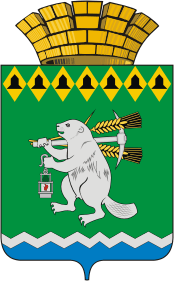 Дума Артемовского городского округаVI созыв54 заседание (внеочередное)       РЕШЕНИЕот 25 июля 2019 года                                                			                №  О повестке  54  заседания (внеочередного)Думы Артемовского городского округаВ соответствии со статьей 11 Регламента Думы Артемовского городского округа, принятого решением Думы от 13 октября 2016 года   № 11,Дума Артемовского городского округа РЕШИЛА:Утвердить повестку  54  заседания (внеочередного)  Думы Артемовского городского округа:	1. О рассмотрении Представления Артемовского городского прокурора  от 24.06.2019 об устранении нарушений федерального законодательства.Докладывает Угланов М.А., председатель постоянной комиссии по вопросам местного самоуправления, нормотворчеству и регламенту.           2. О  досрочном прекращении полномочий депутатов Думы Артемовского городского округа Арсенова В.С., Культикова В.А.Докладывает Угланов М.А., председатель постоянной комиссии по вопросам местного самоуправления, нормотворчеству и регламенту.Председатель ДумыАртемовского городского округа 		                                 К.М.Трофимов